                                       ΠΙΝΑΚΑΣ ΕΚΔΗΛΩΣΕΩΝ ΙΟΥΝΙΟΥ – IOYΛΙΟΥ- ΑΥΓΟΥΣΤΟΥ- ΣΕΠΤΕΜΒΡΙΟΥ  2016                                           ΣΤΟ  ΑΝΟΙΚΤΟ ΑΜΦΙΘΕΑΤΡΟ  ΤΟΥ Τ.Ε.Ι. ΚΕΝΤΡΙΚΗΣ ΜΑΚΕΔΟΝΙΑΣ                                                                                                                                      Η ΠΡΟΪΣΤΑΜΕΝΗ                                                                                                                                      ΣΟΦΙΑ ΤΣΑΡΟΥΧA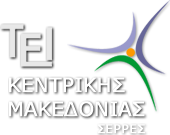 ΤΕΧΝΟΛΟΓΙΚΟ ΕΚΠΑΙΔΕΥΤΙΚΟ ΙΔΡΥΜΑ ΚΕΝΤΡΙΚΗΣ ΜΑΚΕΔΟΝΙΑΣ Τμήμα Δημοσίων & Διεθνών ΣχέσεωνΠληροφορίες : Σ. ΤσαρούχαΤέρμα Μαγνησίας 62124, ΣέρρεςΤηλ:+30 23210  49115Fax: +30 23210  46556e-mail : eu@teiser.grΣέρρες     23-06-2016Αριθ. Πρωτ.: Δ.Υ.A/AΕΚΔΗΛΩΣΗΗΜΕΡΟΜΗΝΙΑ / ΩΡΑΤΗΛΕΦΩΝΟ ΔΙΟΡΓΑΝΩΤΗ1ΘΕΑΤΡΙΚΗ ΠΑΙΔΙΚΗ ΠΑΡΑΣΤΑΣΗ«Ο ΑΛΑΝΤΙΝ ΚΑΙ ΤΟ ΜΑΓΙΚΟ ΛΥΧΝΑΡΙ»23-06-2016 / ΠΕΜΠΤΗ  /  21:00 μ.μΚ.Ε.ΔΗ.Σ2 ΦΙΛΑΝΘΡΩΠΙΚΗ ΕΚΔΗΛΩΣΗ  ΛΑΟΓΡ.ΟΜΙΛ. ΒΛΑΧΩΝ & ΦΙΛΩΝ «ΛΑΪΛΙΑΣ» Ν. ΣΕΡΡΩΝ27-06-2016 / ΔΕΥΤΕΡΑ / 20:30 μ.μΤηλ.: 23210 58 1003ΘΕΑΤΡΙΚΗ ΠΑΡΑΣΤΑΣΗ « ΤΟ ΚΑΠΛΑΝΙ ΤΗΣ ΒΙΤΡΙΝΑΣ» της Άλκης Ζέη28-06-2016 / ΤΡΙΤΗ / 21:00 μ.μΚ.Ε.ΔΗ.Σ4ΠΑΡΑΣΤΑΣΗ ΜΠΑΛΕΤΟΥAYTOΚΡΑΤΟΡΙΚΑ ΜΠΑΛΕΤΑ ΡΩΣΙΑΣ – ΜΟΣΧΑΣ«ΚΑΡΜΕΝ-ΜΠΟΛΕΡΟ-ΣΟΠΕΝΙΑΝΑ»30-06-2016 / ΠΕΜΠΤΗ / 21:00 μ.μΚ.Ε.ΔΗ.Σ5ΘΕΑΤΡΙΚΗ ΠΑΙΔΙΚΗ ΠΑΡΑΣΤΑΣΗ«ΤΑ ΨΗΛΑ ΒΟΥΝΑ» του Ζαχαρία Παπαντωνίου01-07-2016/ ΠΑΡΑΣΚΕΥΗ / 21:00 μ.μΚ.Ε.ΔΗ.Σ6ΘΕΑΤΡΙΚΗ ΠΑΡΑΣΤΑΣΗ «ΓΑΜΠΡΟΙ ΓΙΑ ΠΟΥΛΗΜΑ»06-07-2016 / ΤΕΤΑΡΤΗ / 21:00 μ.μΚ.Ε.ΔΗ.Σ7ΘΕΑΤΡΙΚΗ ΠΑΡΑΣΤΑΣΗ «ΚΟΚΟ…ΜΠΛΟΚΟ»12-07-016 / ΤΡΙΤΗ / 21:00 μ.μΚ.Ε.ΔΗ.Σ8ΚΛΑΣΣΙΚΟ ΜΠΑΛΕΤΟ «Η ΛΙΜΝΗ ΤΩΝ ΚΥΚΝΩΝ»18-07-016 / ΔΕΥΤΕΡΑ / 21:00 μ.μΚ.Ε.ΔΗ.Σ9ΘΕΑΤΡΙΚΗ ΠΑΡΑΣΤΑΣΗ «ΤΟΥ ΚΟΥΤΡΟΥΛΗ Ο ΓΑΜΟΣ» του Αλέξ. Ραγκαβή03-08-2016 / ΤΕΤΑΡΤΗ / 21:00 μ.μΚ.Ε.ΔΗ.Σ10ΘΕΑΤΡΙΚΗ ΠΑΙΔΙΚΗ ΠΑΡΑΣΤΑΣΗ«Ο ΚΟΥΡΕΑΣ ΤΗΣ ΣΕΒΙΛΛΗΣ»26-08-2016 / ΠΑΡΑΣΚΕΥΗ / 21:00 μ.μΚ.Ε.ΔΗ.Σ11ΜΟΥΣΙΚΗ ΣΥΝΑΥΛΙΑΚΩΣΤΗ ΜΑΡΑΒΕΓΙΑ31-08-2016 / ΤΕΤΑΡΤΗ / 21:00 μ.μΚ.Ε.ΔΗ.Σ12ΘΕΑΤΡΙΚΗ ΠΑΡΑΣΤΑΣΗ «Ο ΠΛΟΥΤΟΣ» του Αριστοφάνη02-09-2016/ ΠΑΡΑΣΚΕΥΗ /21:00 μ.μΚ.Ε.ΔΗ.Σ13ΜΟΥΣΙΚΗ ΣΥΝΑΥΛΙΑ    ΠΕΓΚΥ ΖΗΝΑ 15-09-2016// ΠΕΜΠΤΗ  /  21:00 μ.μΚ.Ε.ΔΗ.Σ